ATIVIDADES PARA AS TURMAS DO MATERNALPROFESSORAS: ALINE E LUCIANASEMANA DE 26/04/2021 À 07/05/2021ATIVIDADE 1:  HISTÓRIA - O PATINHO FEIOPASSO 1: DESENHO DA HISTÓRIA O PATINHO FEIOFAZER UM DESENHO SOBRE A HISTÓRIA USANDO A CRIATIVIDADE. ESSA ATIVIDADE PODE SER REGISTRADA ATRAVÉS DE FOTOS.ATIVIDADE 2: PATINHO NADANDO VOCÊ VAI PRECISAR DE:UM PATINHO AMARELO DE BORRACHA;UM CANUDINHO;UMA BACIA COM ÁGUA;UM BORRIFADOR DE ÁGUA.COMO BRINCAR:ENCHER A BACIA COM ÁGUA, COLOCAR O PATINHO NA ÁGUA, QUEM NÃO TIVER UM PATINHO PODE COLOCAR UM BRINQUEDO QUE FLUTUE.COM O CANUDINHO, ASSOPRE PARA O PATINHO NADAR DE UM LADO PARA O OUTRO DA BACIA. VOCÊ TAMBÉM PODE BORRIFAR ÁGUA PARA QUE O PATINHO NADE. BOA DIVERSÃO!ESSA ATIVIDADE PODE SER REGISTRADA ATRAVÉS DE FOTOS OU VIDEOS.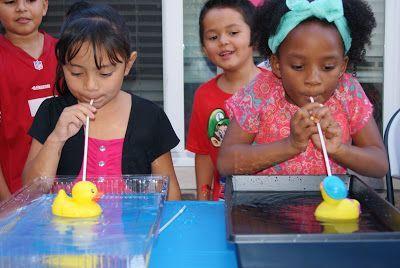 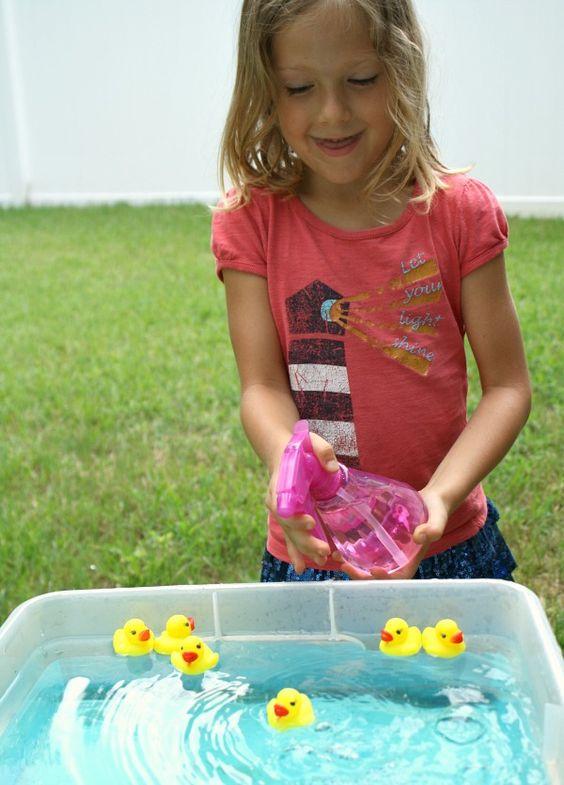 https://www.criandocomapego.com/atividades-de-sopro-para-bebes-e-criancas/  ACESSO DIA 12/04/2021https://www.fantasticfunandlearning.com/duck-activities.html ACESSO DIA 12/04/2021ATIVIDADE 3: VAMOS FAZER UM PATINHO VOCÊ VAI PRECISAR DE:PRATINHO BRANCO DE BOLO;TINTA GUACHE AMARELA;TINTA GUACHE LARANJA (AMARELO + VERMELHO);TINHA GUACHE PRETA;PAPEL SULFITE;TESOURA SEM PONTA E COLA BRANCA.COMO BRINCAR:PINTE O PRATINHO COM A TINHA AMARELA E DEIXE SECAR.NO PAPEL SULFITE FAÇA OS OLHINHOS, O BICO E OS PÉS E PINTE.RECORTE AS PARTES DO PATINHO E COLE NO PRATINHO!PRONTO, AGORA É SÓ BRINCAR.ESSA ATIVIDADE PODE SER REGISTRADA ATRAVÉS DE FOTOS OU VIDEOS.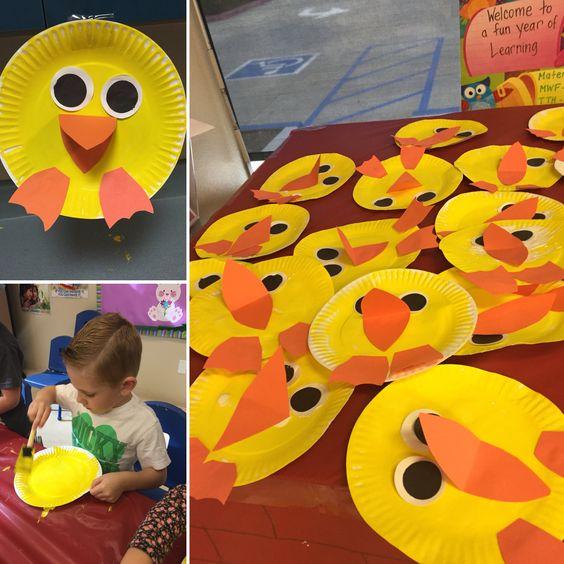 https://kidsbakingclub.com/ ACESSO DIA 12/04/2021ATIVIDADE 4: O PATINHO COLORIDOCOMO SUGESTÃO, ASSISTA AO VÍDEO O PATINHO COLORIDO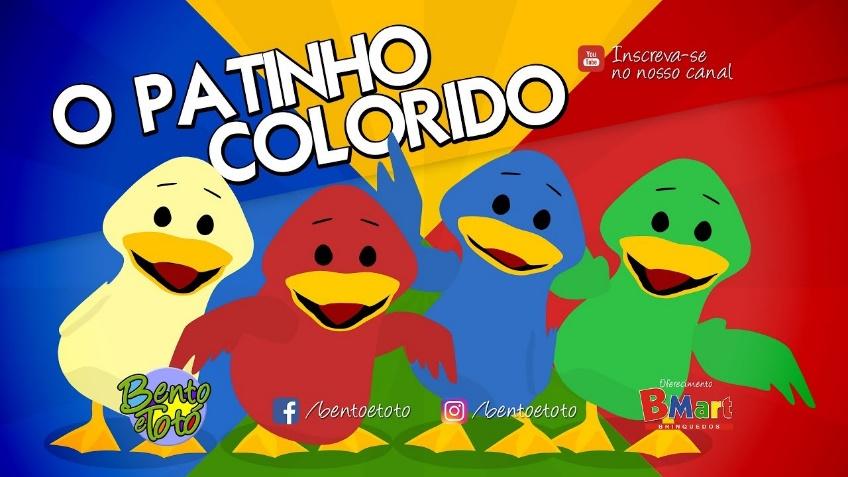 https://www.youtube.com/watch?v=ZL9pTiY1RPg ACESSO DIA 12/04/2021O Patinho AmarelinhoResolveu mudar de corUsou tinta coloridaE azul ele ficouViva o Patinho AzulViva o Patinho AzulViva o Patinho AzulViva o Patinho AzulO Patinho AzulzinhoResolveu mudar de corUsou tinta coloridaE vermelho ele ficouViva o Patinho VermelhoViva o Patinho VermelhoViva o Patinho VermelhoViva o Patinho VermelhoO Patinho VermelhinhoResolveu mudar de corUsou tinta coloridaE verdinho ele ficouViva o Patinho VerdinhoViva o Patinho VerdinhoViva o Patinho VerdinhoViva o Patinho VerdinhoO Patinho que era VerdeResolveu mudar de corUsou tinta coloridaE amarelo ele ficouViva o Patinho AmareloViva o Patinho AmareloViva o Patinho AmareloViva o Patinho AmareloO Patinho AmarelinhoResolveu mudar de corUsou tinta coloridaE azul ele ficouViva o…PASSO 1: PATINHO COM MASSINHA DE MODELAR.APÓS ASSISTIR AO CLIPE DA MÚSICA PATINHO COLORIDO, FAÇA VÁRIOS PATINHOS COLORIDOS UTILIZANDO A MASSINHA DE MODELAR.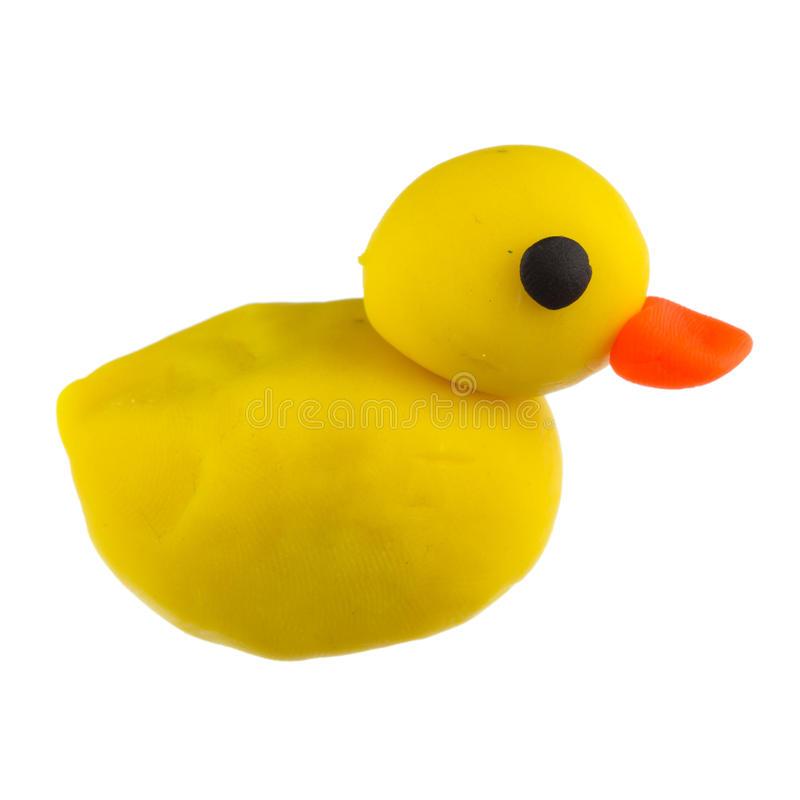 https://pt.dreamstime.com/photos-images/pato.html ACESSO DIA 13/04/04/2021ATIVIDADE 5: A GALINHA DO VIZINHOVOCÊ VAI PRECISAR DE:UMA FOLHA SULFITE;UMA CANETINHA PRETA;TINTA GUACHE AMARELA.COMO BRINCAR:PEÇA PARA A MAMÃE ESCREVER OS NÚMEROS CONFORME A IMAGEM. PINTE OS DEDOS COM TINTA AMARELA E CARIMBE DE ACORDO COM O NÚMERO DE OVINHOS DA GALINHA.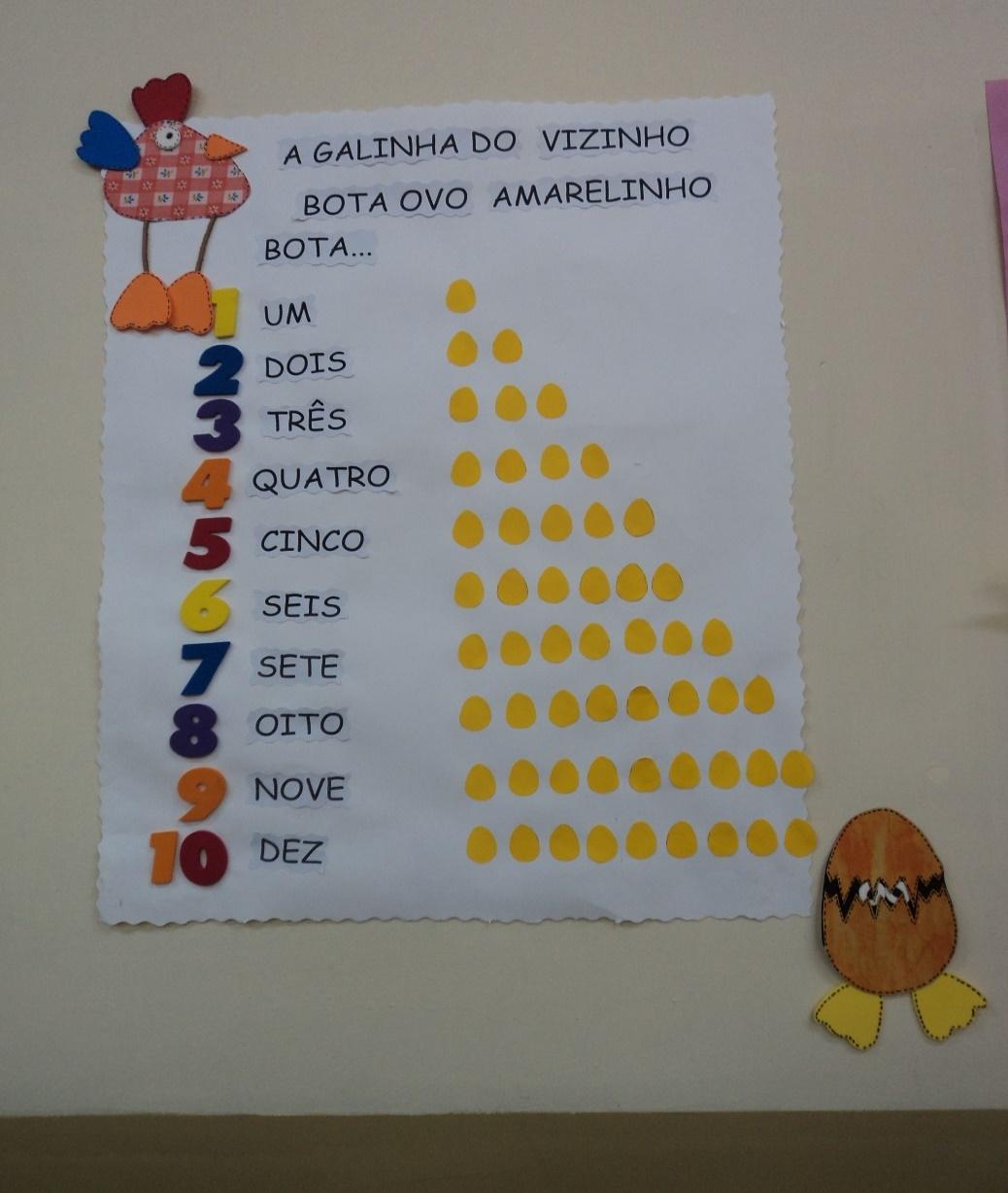 https://br.pinterest.com/pin/553309504195530732/  ACESSO DIA 12/04/2021ATIVIDADE 6: BRINCADEIRA DE RODA- PATO, PATO, GANSOCOMO BRINCAR:SENTEM EM CÍRCULO COM A FAMÍLIA, ESCOLHA QUEM VAI COMEÇAR A BRINCADEIRA. EM PÉ, A PESSOA ESCOLHIDA COLOCA A MÃO SOBRE AS PESSOAS QUE ESTÃO SENTADAS CANTANDO PATO, PATO, ATÉ ESCOLHER A PESSOA QUE SERÁ GANSO.O ESCOLHIDO PARA SER GANSO DEVE SE LEVANTAR E CORRER ATÉ A PESSOA, QUE DEVE DAR A VOLTA E SENTAR NO LUGAR DA DO GANSO.CASO A PESSOA NÃO CONSIGA CHEGAR NO LUGAR, ELA SAI DA BRINCADEIRA.GANHA QUEM CONSEGUIR CHEGAR ATÉ O FINAL!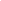 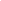 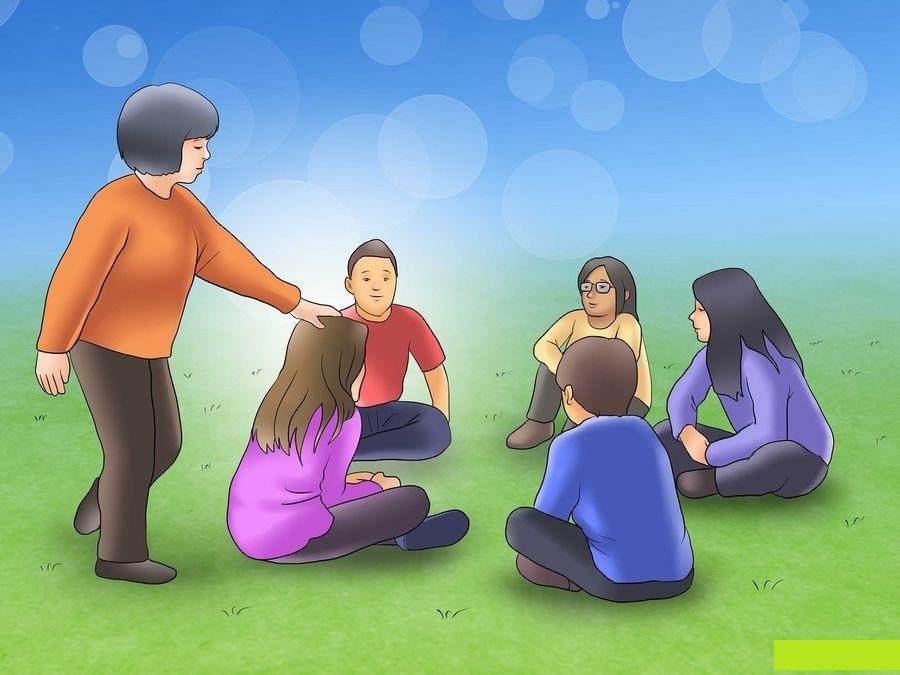 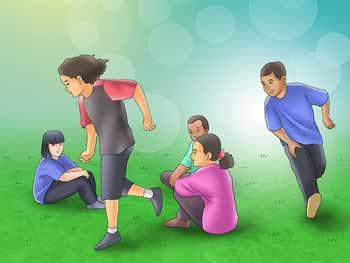 http://educacaofisicaensinoinfantil.blogspot.com/2016/12/pato-pato-ganso.html ACESSO DIA 12/04/2021O PATINHO FEIOMAMÃE PATA CHOCOU SEUS OVOS DURANTE MUITOS DIAS. NASCERAM LINDOS PATINHOS, MAS O ÚLTIMO FILHOTINHO NÃO ERA BONITO.OS BICHOS QUE VIVIAM NO QUINTAL COMENTAVAM:- QUE PATO MAIS FEIO!E O PATINHO INFELIZ SE VIU DESPREZADO, SEMPRE SOZINHO.SEUS IRMÃOS PATINHOS TAMBÉM O REJEITAVAM.CERTO DIA, O PATINHO RESOLVEU IR EMBORA.O INVERNO CHEGOU, E O PATINHO, COM MUITO FRIO, ESCONDEU-SE DEBAIXO DE UM MONTE DE PALHA DE MILHO.O INVERNO PASSOU, SURGIU A PRIMAVERA, E O PATINHO SAIU PRA PASSEAR.DE REPENTE, VIU UM LAGO ONDE NADAVAM UMA FAMÍLIA DE CISNES.COMO SÃO BONITOS!  PENSOU O PATINHO. E SE ESCONDEU PRA NÃO SER VISTO. MAS UM CISNE LINDO O VIU, APROXIMOU-SE E DISSE:-VENHA VIVER CONOSCO, SOMOS SUA FAMÍLIA.O PATINHO OLHOU SEU REFLEXO NA ÁGUA E COMPREENDEU QUE NÃO ERA UM PATO, DESCOBRIU QUE ERA UM MAJESTOSO CISNE.SEU CORAÇÃO BATEU DE ALEGRIA. ENTÃO, ELE SE JUNTOU AOS CISNES E SAIU NADANDO FELIZ PELO LAGO AZUL.FIM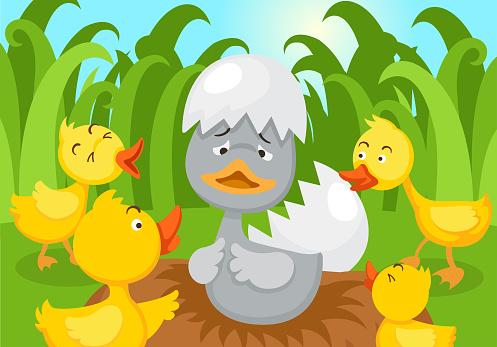 https://www.istockphoto.com/br/vetor/patinho-feio-de-conto-de-fadas-gm941365352-257299517 ACESSO DIA 12/04/2021LEIA E CONVERSE COM A CRIANÇA A HISTÓRIA DO PATINHO FEIO SOBRE OS TEMAS:O RESPEITO ÀS DIFERENÇAS FÍSICAS E O RESPEITO QUE SE DEVE TER COM TODOS;A EXCLUSÃO E REJEIÇÃO QUE O PATINHO SOFREU;ELIMINAÇÃO DE QUALQUER TIPO DE PRECONCEITO E VIOLÊNCIA CONTRA O OUTRO.